KONSEP HUKUMAN DALAM PENDIDIKAN ISLAM PERSPEKTIF ABDULLAH NASHIH ‘ULWAN (Telaah kitab tarbiatul aulad fil islam)Skripsi:Diajukan Untuk Melengkapi Tugas-Tugas Dan Memenuhi Syarat –Syaratnya Guna Memperoleh Gelar Sarjana Pendidikan Islam (S.Pd.I) Dalam Ilmu TarbiyahOleh:M. SUPRANINPM: 1311010114Jurusan	: Pendidikan Agama Islam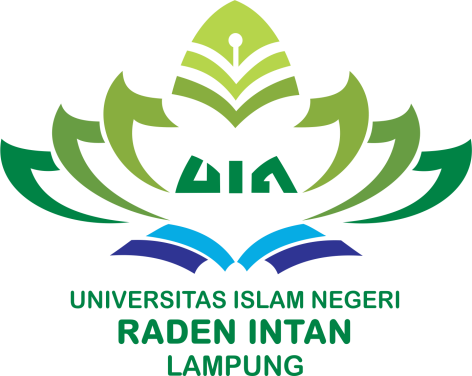 FAKULTAS TARBIYAH DAN KEGURUANUNIVERSITAS ISLA NEGRI RADEN INTAN LAMPUNG1438 H/2017 M